Lesson 1 – Introduction to litter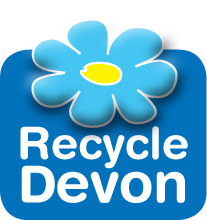 Subject: PSHE/TopicYear: (Suitable for any KS2 class)Class: Date: Day: Time/session: Topic: Litter Topic: Litter Topic: Litter Links to National Curriculum: Y4 Science – environmental change and threats to living thingsLinks to National Curriculum: Y4 Science – environmental change and threats to living thingsLearning objectives:Introduction to litter – at the end of this lesson children will have explored what litter is and possible reasons why people litter.Learning objectives:Introduction to litter – at the end of this lesson children will have explored what litter is and possible reasons why people litter.Learning objectives:Introduction to litter – at the end of this lesson children will have explored what litter is and possible reasons why people litter.Learning objectives:Introduction to litter – at the end of this lesson children will have explored what litter is and possible reasons why people litter.Learning objectives:Introduction to litter – at the end of this lesson children will have explored what litter is and possible reasons why people litter.TimeLesson structureLesson structureTeacher notes/structureTeacher notes/structureStarter: What is litter?Starter: What is litter?Paired talking: Teacher asks “What is litter?”Report back to classQuestioning: How do these pictures make you feel?Have you seen anywhere around the school that looks like this?What can we do?What do you think causes litter in our area?Why is plastic a problem?Let’s come up with a plan…How do I know all students have made progress?Quiz at end of lesson (see separate PowerpointPaired talking: Teacher asks “What is litter?”Report back to classQuestioning: How do these pictures make you feel?Have you seen anywhere around the school that looks like this?What can we do?What do you think causes litter in our area?Why is plastic a problem?Let’s come up with a plan…How do I know all students have made progress?Quiz at end of lesson (see separate PowerpointShow Pictures of litter and animals trapped in litter.Discuss where litter comes from.Ask class to discuss what we could do in our local area to help.Likely ideas: not drop litter ourselves, ask people not to litter – draw a poster.Go on a litter pick around the school.Reduce amount of plastic we buy.Tell friends and family about problem/solutionsShow Pictures of litter and animals trapped in litter.Discuss where litter comes from.Ask class to discuss what we could do in our local area to help.Likely ideas: not drop litter ourselves, ask people not to litter – draw a poster.Go on a litter pick around the school.Reduce amount of plastic we buy.Tell friends and family about problem/solutionsPaired talking: Teacher asks “What is litter?”Report back to classQuestioning: How do these pictures make you feel?Have you seen anywhere around the school that looks like this?What can we do?What do you think causes litter in our area?Why is plastic a problem?Let’s come up with a plan…How do I know all students have made progress?Quiz at end of lesson (see separate PowerpointPaired talking: Teacher asks “What is litter?”Report back to classQuestioning: How do these pictures make you feel?Have you seen anywhere around the school that looks like this?What can we do?What do you think causes litter in our area?Why is plastic a problem?Let’s come up with a plan…How do I know all students have made progress?Quiz at end of lesson (see separate PowerpointPlenary:QuizReminder of what we can do – pledge to reduce litter by using bins provided, educate friends and family and do a litter pickPlenary:QuizReminder of what we can do – pledge to reduce litter by using bins provided, educate friends and family and do a litter pickPaired talking: Teacher asks “What is litter?”Report back to classQuestioning: How do these pictures make you feel?Have you seen anywhere around the school that looks like this?What can we do?What do you think causes litter in our area?Why is plastic a problem?Let’s come up with a plan…How do I know all students have made progress?Quiz at end of lesson (see separate PowerpointPaired talking: Teacher asks “What is litter?”Report back to classQuestioning: How do these pictures make you feel?Have you seen anywhere around the school that looks like this?What can we do?What do you think causes litter in our area?Why is plastic a problem?Let’s come up with a plan…How do I know all students have made progress?Quiz at end of lesson (see separate PowerpointDifferentiation:Be careful to warn sensitive children that the pictures are coming up and may upset them. Be sure to reassure children that these animals were rescued and lived long and happy lives after the photo. Be positive about the actions we can do to help.Differentiation:Be careful to warn sensitive children that the pictures are coming up and may upset them. Be sure to reassure children that these animals were rescued and lived long and happy lives after the photo. Be positive about the actions we can do to help.Differentiation:Be careful to warn sensitive children that the pictures are coming up and may upset them. Be sure to reassure children that these animals were rescued and lived long and happy lives after the photo. Be positive about the actions we can do to help.Differentiation:Be careful to warn sensitive children that the pictures are coming up and may upset them. Be sure to reassure children that these animals were rescued and lived long and happy lives after the photo. Be positive about the actions we can do to help.Differentiation:Be careful to warn sensitive children that the pictures are coming up and may upset them. Be sure to reassure children that these animals were rescued and lived long and happy lives after the photo. Be positive about the actions we can do to help.Links to literacy/numeracy:Class discussion.This could be written up in literacy books – report/debate on litter.Links to literacy/numeracy:Class discussion.This could be written up in literacy books – report/debate on litter.Links to literacy/numeracy:Class discussion.This could be written up in literacy books – report/debate on litter.Key words/terms:LitterMarine litterOcean plasticsKey words/terms:LitterMarine litterOcean plasticsResources:Pictures of litterPowerpointSmartboardResources:Pictures of litterPowerpointSmartboardResources:Pictures of litterPowerpointSmartboardHomework:Draw a poster to stop people dropping litterHomework:Draw a poster to stop people dropping litterUse of TA (or other adults):Support any children with difficulty reading the board to help interpret slides.Use of TA (or other adults):Support any children with difficulty reading the board to help interpret slides.Use of TA (or other adults):Support any children with difficulty reading the board to help interpret slides.Evaluation:Evaluation: